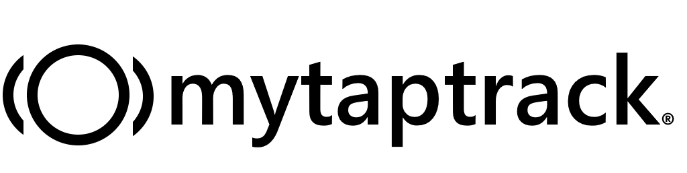 Dear ________________________,                               Thank you for all you do for my child ____________________________. I've recently discovered a new product called mytaptrack.  mytaptrack counts the moments that shape special needs children. It's a click-touch button similar to an Amazon Dash button. It can be used to count my child's behaviors and symptoms, and report them in real-time to doctors and family members using a secure online platform targeted to be HIPAA and FERPA-compliant. mytaptrack can be programmed to follow the three behaviors that are most important to my child's care right now. One click of the button corresponds to Behavior 1, two clicks to Behavior 2, and a click and hold to Behavior 3.  It can also be used to track the duration of a behavior.A father of a child with autism created mytaptrack to help make teachers’ lives easier and provide doctors and therapists with faster, more accurate data to improve diagnosis and treatment. I want to begin using this system when my child is in your care. Can you help me facilitate this? You can go to www.mytaptrack.com/trial to arrange for a demonstration and trial, or we can find a time to discuss this further in person.    
Sincerely, _______________________________________